ТЕКСТЫ ОЛИМПИАДНЫХ ЗАДАНИЙ
ДЛЯ ШКОЛЬНОГО  ЭТАПА
ВСЕРОССИЙСКОЙ ОЛИМПИАДЫ
ШКОЛЬНИКОВ ПО ПРЕДМЕТУ
«ФИЗИЧЕСКАЯ КУЛЬТУРА»В 2018-2019 УЧЕБНОМ ГОДУ.ТЕОРЕТИКО-МЕТОДИЧЕСКОЕ ЗАДАНИЕ                         2018Инструкция по выполнению заданияЗадания объединены в 6 групп:1. Задания в закрытой форме (№№ 1-10), то есть с предложенными вариантами ответов. При выполнении этих заданий необходимо выбрать правильное завершение из предложенных вариантов, среди которых содержатся как правильные, так и неправильные завершения, а также частично соответствующие смыслу утверждений. Правильным является то, которое наиболее полно соответствует смыслу утверждения.Ряд заданий оценивается, если отмечены все верные варианты ответов. Это условие указано в задании («Отметьте все позиции»). Выбранные варианты отмечаются зачеркиванием соответствующего квадрата в бланке ответов: «а», «б», «в» или «г», например: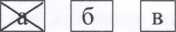 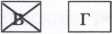 Задания в открытой форме (№№ 11-14). При выполнении этого задания необходимо самостоятельно подобрать определение, которое, завершая высказывание, образует истинное утверждение.Задания № 15-16 предполагают перечисление известных Вам составляющих, характеристик. Записи выполняйте в бланке ответов. Записи должны быть разборчивыми. Жюри оценивает каждую представленную Вами позициюЗадания на соответствие № 17-19, в кагором необходимо установить соответствие предложенных вариантов ответов определенным понятиям, высказываниям и определениям. Ответы вписывайте в соответствующую графу бланка ответов. Жюри оценивает каждую, представленную позицию.Задание №	20, предполагающее установление правильнойпоследовательности выполнения команд и их графического изображения. Записи выполняйте в бланке ответов печатными буквами.Задание-кроссворд. Ответы вписывайте в бланк ответов.Ответы вписывайте в бланк ответов.Использование бланка с заданиями в качестве черновика не допускается. Время выполнения заданий - 45 минут.Контролируйте время выполнения задания. Будьте внимательны, делая записи в
бланке ответов. Исправления и подчистки оиениваются как неправильныйответ.Заполните анкету в бланке ответов: напишите свою фамилию, имя, отчество, город, школу и класс, который Вы представляете.Контрольные вопросы по инструкции к заданию:Инструкция к тесту мне...а.	Понятна.	б. Понятна отчасти,в. Понятна не полностью.	г. Не понятна.Вы хотели бьгзадать вопросы для уточнения задания?а. Да.	б. Нет.в. Не знаю.	г. Да, но стесняюсь.1. Задания в закрытой форме.Международный Олимпийский Комитет в качестве города, принимающего в 2024 году XXXIII Игры Олимпиады, выбрал...а.	Соединенные Штаты Америкиб.	город Парижв.	город Токиог.	ФранцияАбсолютная сила - это:а.	способность человека преодолевать внешнее сопротивление;б.	максимальная сила, проявляемая человеком в каком-либо движении, независимо от массы его тела;в.	проявление максимального мышечного напряжения в статическом режиме работы мышц;г.	сила, проявляемая за счет активных волевых усилий.Ответ заранее известным движением на заранее известный сигнал (зрительный, слуховой, тактильный) называется:а.	простой двигательной реакцией;б.	скоростью одиночного движения;в.	скоростными способностями;г.	быстротой движения.Основным методом развития гибкости является:а.	повторный метод;б.	метод максимальных усилий;в.	метод статических усилий;г.	метод переменно-непрерывного упражнения.Характерными признаками двигательного умения являются...(Отметьте все позиции)а.	прочность запоминаниянестабильность действияв.	контроль каждого движенияг.	слитность движенийб.	Кинематическими характеристиками движений являются...(Отметьте все позиции)а.	скорость.б.	темп.в.	амплитуда.г.	сила тяги.При недостаточном для освоения двигательного действия уровне физического развития обучающегося используются...а.	...подготовительные упражнения.б.	...расчленённо-конструктивныеупражнения.в.	...подводящие упражненияг.	...методы стандартно-переменного упражнения.•Интервал отдыха, не гарантирующий восстановление работоспособности до исходного уровня к началу очередного упражнения называется....а.	жесткийб.	суперкомпенсаторныйв.	экстремальныйг.	ординарныйОсновным отличительным признаком двигательного навыка является:а.	нестабильность в выполнении двигательного действия.б.	постоянная сосредоточенность внимания на технике выполнения двигательного действия.в.	автоматизированность управления двигательными действиями.г.	неустойчивость к действию сбивающих факторов (дождь, шум в зале, плохое освещение в зале и т. д.)В соответствии с российским законодательством за использование допинга в сфере профессионального спорта предусмотрены наказания в виде ...а.	дисквалификации;б.	общественного порицания;в.	выговора;г.	исправительных работ.Задания в открытой формеЗавершите определение, вписав соответствующее слово в бланк ответов.Ответственность за* любое нарушение антидопинговой политики и правил в процессе медицинского обслуживания спортсмена должен нести...Старт в соревнованиях, когда спортсмены уходят на дистанцию друг за другом через определенное время называется ...Назовите имя, отчество и фамилию лучшего вратаря XX века по версии ФИФА, который является единственный вратарем в истории, получавшим «Золотой мяч»...Прибор, определяющий силу кисти, называется ...Перечислите основные стороны (разделы) спортивной подготовки.Перечислите основные способы выполнения прыжка в длину с разбегаЗадания «на соответствие»Установите соответствие между физическими способностями и их определениями, обозначенными буквами, вписав в бланк ответов соответствующие цифры.Укажите авторов высказываний мыслителей древности о здоровье, пользе физических упражнений, вписав соответствующую букву в бланк ответов.Установите соответствие между строевой командой, обозначенными буквами и действиями занимающихся при выполнении этой команды, вписав в бланк ответов соответствующие цифры.Задание на установление правильной последовательностиЗаполните таблицу. Укажите в правильной последовательности название команд при выполнении низкого старта и определите правильное изображение, соответствующее этой команде Задание - кроссвордРешите кроссворд, записав слова в бланке ответов.Укажите названия мест проведения спортивных соревнования в различных видах спортаВы выполнили задание.
Поздравляем!ОпределениеФизические способностиАСпособность точно дифференцировать мышечные усилия различной величины в условиях непредвиденных ситуаций и смешанных режимов работы мышц1Силовые способностиБСпособность длительно выполнять работу умеренной интенсивности с использованием всего мышечного аппарата.2«Взрывная» силаВСпособность противостоять утомлению в мышечной работе, требующей значительных силовых напряжений.3«Амортизационная» силаГКомплекс различных проявлений человека в определенной деятельности, в основе которых лежит понятие «сила»4Силовая выносливостьдспособность по ходу выполнения двигательного действия достигать максимальных показателей силы в возможно короткое время.5Силовая ловкостьЕСпособность как можно быстрее закончить движение при его осуществлении с максимальной скоростью.6&Общая выносливость7Скоростная выносливостьВысказыванияАвторы высказывания1Умеренно и своевременно занимающийся физическими упражнениями человек не нуждается ни в каком лечении, направленном на устранение болезни.АПлатон (428 или 427 до н. э. — 348 или 347 до н. э.) — древнегреческий философ, ученик Сократа, учитель Аристотеля.2Гимнастика, физические упражнения, ходьба должны прочно войти в повседневный быт каждого, кто хочет сохранить работоспособность, здоровье, полноценную и радостную жизнь.БГиппократ (около 460 года до н. э.— около 370 года до н. э.) — знаменитый древнегреческий целитель, врач и философ. Вошёл в историю как «отец медицины»3Г имнастика есть целительная часть медицины.ВАвиценна (980 года — 1037) — средневековый персидский учёный, философ и врач4Жизнь требует движения.ГАристотель (384 год до н. э.— 322 год до н. э.) — древнегреческий философ. Ученик Платона.5Как суконщики чистят сукно, выбивая его от пыли, так гимнастика очищает организмЕПлутарх (ок. 45-127 гг.) древнегреческий философ, биограф, моралистСтроевая командаДействия занимающихсяА«Становись!»1Выравниваются по носкам, принимают основную (строевую) стойку, поворачивают голову направо и видят грудь четвертого человека, считая себя первымБ«Смирно!»2Встают в строй, принимая основную (строевую) стойкуВ«Направо — равняйсь!3Не сходя с места, ослабляют одну ногу в колене и встают свободноГ«Разойдись!»4Принимают основную (строевую) стойкуД«Вольно!»5Принимают предшествующее этой команде положениеЕ«Отставить!»6Расходятся для самостоятельных действий7Принимают исходное положение для выполнения двигательного действия12345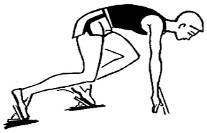 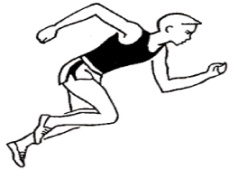 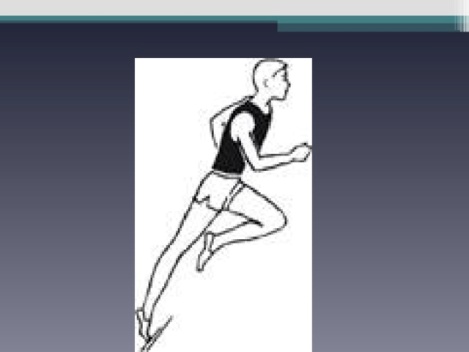 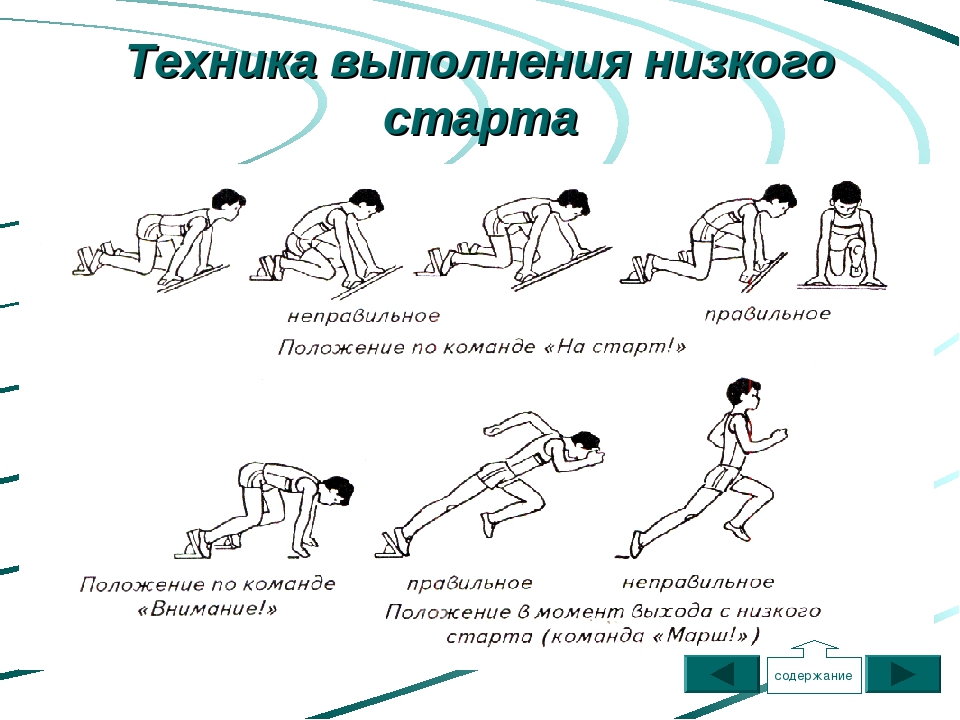 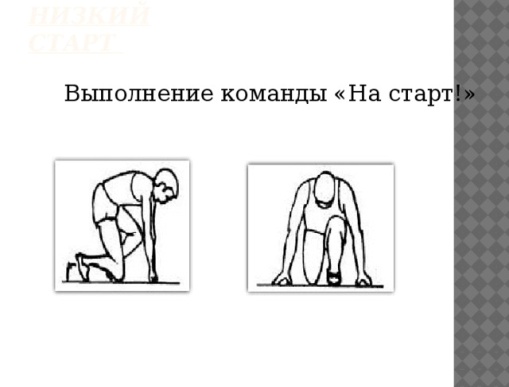 